Er dere klare for et system for kursadministrasjon?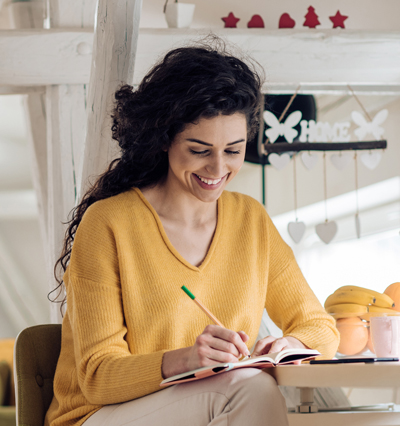 Klar for forandring? Ikke hopp ombord i et kursadministrativt system før dere vet om dere faktisk trenger det.SjekklisteKryss av for de punktene som stemmer for deres kursvirksomhet.	Påmeldinger kommer inn til oss via e-post. 	Teamet vårt må registrere deltakere på kursene våre manuelt.	Vi har ineffektive prosesser knyttet til utstedelse av kursbevis, gjensending av kursbevis og/eller bruker et påmeldingssystem og et kursbevissystem som ikke snakker sammen.	Vi benytter oss av mange ulike systemer og dokumenter for å håndtere kursvirksomheten. Disse snakker ikke sammen og vi må derfor plotte inn samme informasjon flere ganger.	Vi taper mye penger på kanselleringer.	Vi mangler rask innsikt i data og nøkkelindikatorer som er nødvendig for å kunne ta gode beslutninger.	Vi må manuelt følge opp deltakere med påmeldingsbekreftelser, påminnelser, utsendelse av kursmateriell, kursbevis og lignende.	Vi mangler gode løsninger for oppfølging av bedriftskunder og deres ansattes kurshistorikk hos oss.	Vi bruker mye tid på å følge opp utgående og inngående kommunikasjon med kursdeltakere.	Vi har kronglete, manuelle prosesser knyttet til flytting av informasjon fra påmeldingssystem til fakturasystem.	Det er mange mennesker involverte i vår kursleveranse, og vi bruker mye tid på å følge opp hvem som skal gjøre hva, planlegging av ressursbruk, påminnelser og oppfølging av oppgaver.	Vi bruker mye tid på å oppdatere kursinformasjon i markedsføringskanalene våre.	Personinformasjon lagres i mange ulike systemer og dokumenter, og vi har egentlig liten oversikt over hvor den flyter rundt.	Vi mangler innsikt i hva deltakerne våre egentlig synes om kursene våre, samt hvilken kompetanse de sitter igjen med etter fullført kurs.	Vi mangler gode løsninger for å effektivt kunne markedsføre og selge kurs til kunder vi allerede har i vår egen database.Hva nå?Krysset dere av mer enn to av punktene i listen overfor? Da er sannsynligheten høy for at et system for kursadministrasjon vil kunne løfte kursvirksomheten deres til nye høyder. Lær mer om hvordan FrontCore kursadministrasjon kan hjelpe dere her. 